Chapter 5Life in British North AmericaPages 76-98Important Terms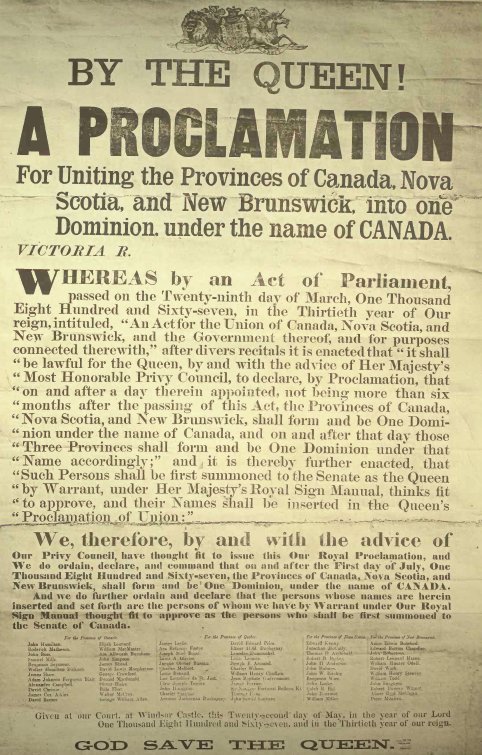 CensusMajorityMinorityRuralUrbanImmigrantsElitePrejudicedDiscriminationHabitantsGrand Derangement/ ExpulsionColonyLoyalistsAcadiansEpidemicRacistTitlePublicly funded schoolMain Concepts Students must be able to explain the following:Who were the five groups of people that made up the BNA, and what were their lives like in the 1800’sThe basic geography of the BNAWhat were the crown colonies and HBC landsWhere did most people liveWhat was the largest city/populationThe basic economy of BNA in each colonyHow the Irish, French, First Nations, and Black Colonists were all victims of discrimination/disempowermentBritish North America (BNA)-mid 1800sBNA took up approximately the same area of land that Canada does today but it was a very different kind of place.  British North America in the mid 1800’s was shaped by two important events:•	Great Britain won all of Frances North American colonies in 1763•	The American Revolution of 1776, the British colonies south of New Brunswick rebelled against great Britain- they won and became the USAColony is a territory of the “home” country in another part of the world. All important decisions are made by the government at home.For example:  Newfoundland was a colony of Britain,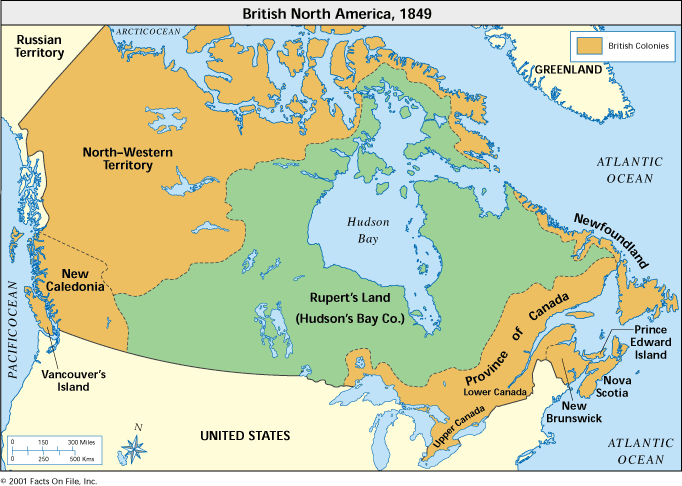 (you will need to be able to label these on a map)The Province of Canada was made up of:Canada East – mostly people of French heritageCanada West – mostly people of British heritageWithin all the different colonies Europeans were the majority and First Nation and Inuit were the minority.Majority- greater number of peopleMinority- less number of peopleNorth-Western Territory, Rupert’s Land, Vancouver’s Island and New CaledoniaHudson’s Bay Company- was a British fur trading company - Great Britain gave it control of these areasThe company had fur trading posts in key locations all along the riversThis was important because Goods Transported by canoeFrench shoreAn area covered by a treaty, from 1783-1904.  It gave fishers from France the right to live and fish along certain parts of NL.Population of BNA1851- population = 2 536 000 (concentrated in Eastern Colonies)Largest city (Canada East) = MontrealLargest city (Maritimes) = Saint John, NBIn Colonies Europeans = majority (greater number of people)First Nations/ Inuit = minority (less number of people)In Hudson’s Bay company (HBC) lands population was small, majority = First Nations/InuitMid 1800’s population was 85% rural and 15% urbanRural- living on farms or in other places outside towns and citiesUrban- living in cities or townsCensus- when the government counts the people and other information, like a persons’ type of work, where they live and their heritage. Beginning in 1851 the Newfoundland government started doing this every 10 years.Economies of British North AmericaIn the mid 1800’s BNA was controlled by European settlers.  Economies were based on natural resources- fish, fur, timber and farming.  Manufacturing was started but not a big industry.  First Nations/Inuit struggled to survive in Atlantic region because of European settlement.  Aboriginal peoples carried on their traditional economies and participated in the fur trade even when lands were under control of the Hudson Bay Company.NewfoundlandEconomy based on cod selling to EuropeMany small fishing communities along the coast1/5 of the population lived in St. John’sIn Labrador there were fur traders along the coastNew BrunswickCentre for ship building100 ships per yearPeople lived mostly in small farming and logging communitiesSaint John was the centre of trade with US and Great BritainNova ScotiaMost people lived in the coastMost people worked as fishers, sailors, and shipbuildersPort of call for British NavyCentre of tradeSome manufacturing was also starting up for a variety of wood, leather, and metal goods.Prince Edward IslandShipbuilding was the strongest part of the economyFarming was also importantFarmers paid rent to absentee landowners- land owners not living thereHudson Bay Company LandsFur tradingTrading Post with First Nations and Inuit peoplesThe Peoples of British North AmericaImmigrant – is a person who comes to live in a country that is not his or her original homePrejudice – is the dislike or distrust of a person or group based on biased ideas or informationDiscrimination – is the unfair treatment based on prejudiceIn 1700 and 1800’s most immigrants were of British or Irish heritage. There were a small number of people of African heritage.The Elite- is a small class of people that has more political, economic and social power than the majority. In BNA the elite was made up of families of British heritage (Scottish or English). Newfoundland, the British merchants who controlled the fishing industry also formed elite.  In all the colonies, the elite had the largest businesses, and set the social standards for the communities.  The elite were not interested in sharing their power with others.Loyalists- were people from the US who had sided with Great Britain and had come to Canada after the American Revolution.Newer ImmigrantsBetween 1815 and 1850 about 800 000 English, Scottish and Irish immigrants came to BNA because of hard economic times in their homelands- they hoped for life in BNA.  English and Scottish worked hard and tried to stay healthy so they could get positions of power and wealth.  Many of the English were prejudiced against the Irish because of problems between these groups in Great Britain and Ireland.The BritishHad more political, economic and social powerThey were the families of people of British heritageIn the colonies for several generationsAlso there were loyalists – people who came after the American revolutionIn Newfoundland these people were the merchantsThe IrishThey hoped for a better life hereIrish were discriminated against from English business ownersThey could not get jobsIrish were Roman CatholicCouldn’t get jobs in English businessesThe FrenchThe French were divided into two main groups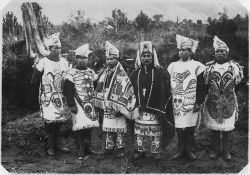 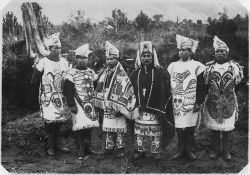 Aboriginal PeopleBritish did not treat the people has a different nationBritish government controlled the peopleBritish had racist ideas and attitudes this resulted in discrimination in many situations In effect, the arrival of more immigrants led the government to take more land from the aboriginalsEventually they were left with small areas of poor quality land and faced starvationThe population dropped from approx... 500 000 before contact to 102 000 by 1871, this was due to starvation and disease.  They had little resistance to deadly European diseases. The Metis found their place working in the fur trade at the Red River Settlement that was run by the HBC.    Black Colonists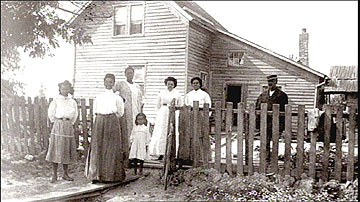 About 3000 Black Loyalists came to BNA after the American RevolutionTheir land was poor and they had a hard time getting official title – legal record of landSet up strong communities but had few opportunities and experienced discriminationCould only get the lowest paying work and the poorest landSlavery was legal until 1834There were many free black peopleDaily life in British North AmericaHomesVariety of sizes and kinds of furnitureDepend on what the person could affordWealthy homes were large and elegantFarmers homes might be one room made from rough logs and dirt floorsAboriginal homes were traditionalLight came from candles or from oil lampsHeat from fire places or wood stovesNo indoor plumbing, used outhousesWater from wells, springs, or lake brought by handThe wealthiest homes might have a hand pump in the kitchenHot water was heated over the fireTransportationAll transportation was difficultRough roads in the coloniesPeople traveled mostly by river because settlements were often by a river and the coastlineTravel on land was by foot, horse, or oxenIn winter people used sleds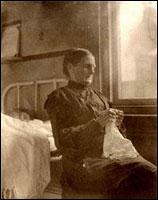 Health CareDiseases and serious disabilities from accidents were much more common than todayMany childhood diseases, such as measles, scarlet fever, and whooping cough could cause deathDiseases could spread very quickly in an area- epidemicHealth care provided mostly by family members.People used traditional medicines such as herbs or rootsAboriginal peoples understood these medicines and shared their knowledgeRural areas were unlikely to ever see a doctorMedical care was very simple because doctors could little to treat most illnesses.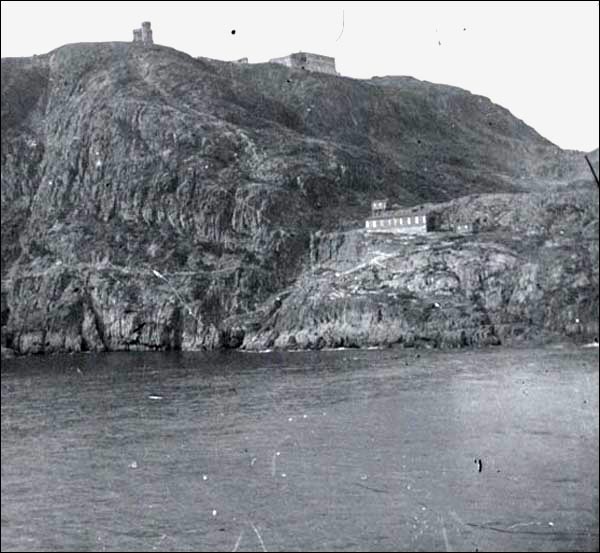 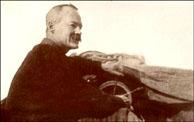 EducationGoing to school was not considered to be important A lot of European settlers could read and writeThey were taught at home by family membersBooks were highly prizedReading was an important pastime In the earlier yearsSchools were run by religious organizationsParents helped in these schoolsProper behaviour and religious instruction was the most importantChildren would go to different schools depending on their religionWealthiest families had private tutors in their homesLatter yearsPublicly funded schools were set up- paid for by the governmentMostly white people\language depended on the majority in the communityChurch groups also ran schools for the First Nation communitiesThe main goal of these schools was to teach the children about European culture and religion       Pastimes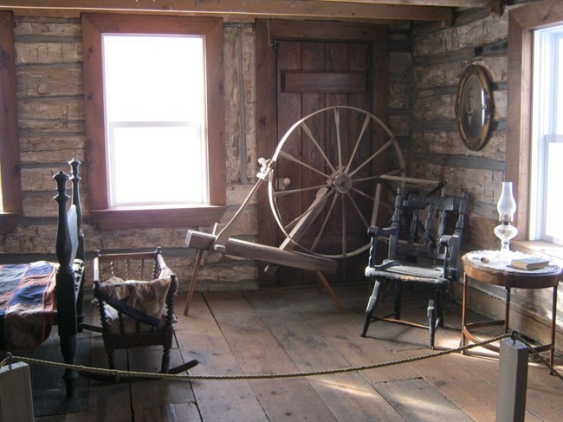 People enjoyed playing or watching outdoor sports, doing crafts such needle work or carving, making music with friends, reading or storytelling, and playing games.Pastimes were part of traditionsPeople in cities had more opportunities for activities including some special events like musical performancesRural communities made a party of getting together to get something done such as building a barn or making a quilt.Those in the EastOnly a small eliteMost were farmers in rural areasIn 1763 they were given special rightsAllowed to keep their language, customs, and lawsMost of Roman Catholic faithAcadiansIncluded people from PEI, NS, NBDescendants of the 1st settlersStrong communities based on fishing Acadia was the first permanent French settlement in North AmericaThe Grand Derangement of 1755 (Great Expulsion) 8000-10 000 Acadians were forced to leave their homes.Some were imprisonedThe Acadians were not trusted by the BritishWere allowed to return in timeLived in great poverty